SimmeringPoiseStupendousLedgerTarnationwhen water is almost boilingstanding calmly, gracefully and elegantly if something is very wonderful an old book used to track money is an old word which used to be considered rudeto think very hard and deeplyhow quickly a vehicle speeds up the texture of something, or if something is done regularlythe straight line that passes through the centre of a circle Text to read out (page 9)Initial description The ship was long and smooth and cigar shaped, with a slender pointed nose. It had one big window at the front. Just back of the window there was a door which could be bottled tight. The ship had no wings, but it had four broad blades for a tail, set at right angles to one another around the rocket exhaust. Extra challenging descriptionThey were level at the ends so that the space ship could sit upended on them quite firmly, and they were curved on the inside edges where they extended below the exhaust. True or False1. All quotes/speech must begin with a capital letter?	 
2. Punctuation such as commas, question marks and exclamation marks go inside the quotation marks?		3. Start a new line every time a new speaker speaks?	4. There is no need to indent the text when speech is being punctuated? Which sentence is correct, a or b?a) "Your work is wonderful!" exclaimed Mrs Shaw b) Mrs Shaw exclaimed, "Your work is wonderful!"Which sentence is correct c or d?c) "It's true," sighed Mrs K, "we need more girls in the football team."d) It's true sighed Mrs K. We need more girls on the football team". Correct the sentence –It's true sighed Mrs K. We need more girls on the football team". 	"Chuck," he said, "would you like to go off on an adventure and have a chance to do a good deed?"	"What kind of an adventure?" asked Chuck cautiously. 	"I don't know exactly - but I'll bet it'll have something to do with space." 	"Chuck," he said, "would you like to go off on an adventure and have a chance to do a good deed?"	"What kind of an adventure?" asked Chuck cautiously. 	"I don't know exactly - but I'll bet it'll have something to do with space." 	"Chuck," he said, "would you like to go off on an adventure and have a chance to do a good deed?"	"What kind of an adventure?" asked Chuck cautiously. 	"I don't know exactly - but I'll bet it'll have something to do with space." 	"Chuck," he said, "would you like to go off on an adventure and have a chance to do a good deed?"	"What kind of an adventure?" asked Chuck cautiously. 	"I don't know exactly - but I'll bet it'll have something to do with space." 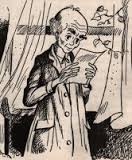 Your address line 1
Your address line 2
Your address line 3
Post-codeFull dateTheir address line 1Their address line 2Their address line 3Post-codeDear ________________,Re: ________________________________________PARAGRAPH ONE PARAGRAPH TWOPARAGRAPH THREE Yours Sincerely, 